Društvo za razvoj podeželja Zasavje( Lokalna akcijska skupina za področje Zasavja, črpanje sredstev 4. osi Programa razvoja podeželja RS (LEADER) Organi, odbori in komisije  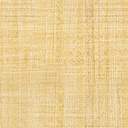 